	Den norske kirke  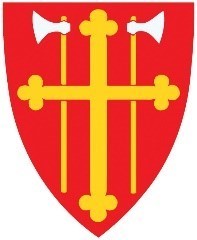 Indre Østfold kirkelige fellesråd  MØTEBOK  INDRE ØSTFOLD KIRKELIGE FELLESRÅD Tid: 	16.01.2024 kl 18 Sted: 	Kirkestallen ved Hobøl kirkeTilstede: Bjørn Solberg (leder/Eidsberg,) Sigmund Lereim (nestleder/Spydeberg,) Jan Semb Mathiesen (Hobøl,) Arne Lein (Askim,) Tormod Karlsen (Trøgstad), prost Kjartan Bergslid. Fra administrasjonen: kirkeverge Anne-Grethe Larsen, avdelingsleder Asgeir Rønningen og byggrådgiver Jan Olav Løken. 
Forfall: Kjell Dahl, vara Arne Lein møtte. 
Kamilla Synnøve Pletten Aasgard, vara ikke innkalt da forfallet ble meldt sent. Vi startet med en omvisning i Hobøl kirke hvor det er gjort en stor rehabiliteringsjobb de siste årene. Byggrådgiver Jan Olav Løken orienterte  om hva som har blitt  gjort. Fellesrådet var også innom Hobøl kapell. Sakliste 	Sak 01/24	Godkjenning av innkalling og sakliste. 
Vedtak: Innkalling og sakliste godkjent.  
 Sak 02/24	Godkjenning av protokoll fra forrige møte, 23112023.  Vedtak: Protokollen godkjent. Sak 03/24	Orienteringer. Orientering fra prosten, kirkevergen og FR-leder om aktuelle saker. Prosten: Bemanningssituasjon; 
prostiprest Jan Olav Meling Kvamsøe er tilsatt i  Askim/Spydeberg med  oppstart 13. februar. 
Marita Solberg Bjerke har takket ja til sokneprest stillingen i Spydeberg. 
Ny sokneprest i Eidsberg Guri Riksaasen. Ledig kapellan stilling i Eidsberg blir lyst ut så raskt som mulig. Sokneprest i Askim Oscar Lied går ut i pappapermisjon i mars måned. Det blir bruk av vikarer i denne tiden i Askim for å dekke opp behovet for personell. Biskopens nyttårsmottakelse 14. januar i Fredrikstad domkirke. En fin samling. Nasjonal kirkelige kampanjer; drop in bryllup 14.2 i alle prosti. I vårt prosti blir det i  Askim kirke. Det blir markering av samefolkets dag i vårt prosti i Trøgstad kirke 6. februar kl 18.00 med påfølgende kirkekaffe. Kirkevergen:  Regnskapet for 2023 er ikke klart enda så hvordan resultatet blir kan jeg ikke si noe om. Det blir en sak på neste møte. Trøgstad menighetsbarnehage har ikke betalt det utestående beløpet som de skylder fellesrådet se sak 28/23. Fellesrådet har mottatt et brev fra en advokat i PBL. Leder av FR og kirkeverge har hatt et møte med styrets leder og en tidligere representant fra styret for å snakke sammen om denne saken. FR jobber videre med saken.  Leder i fellesrådet:  Møte med leder i styret i menighetsbarnehagen i Trøgstad. Deltok også på  Biskopens nyttårsmottakelse. Søndag 21.1.blir det innsettelse av ny sokneprest i Eidsberg og presentasjon for kirkevergen i Eidsberg kirke kl 18.00 med påfølgende kirkekaffe på MMHB. Det skal velges nye delegater til KA sitt landsmøte. Dette blir en sak for FR etter hvert. Vedtak: Tas til orientering. 
 Sak 04/24	Driftsbudsjett og økonomiplan 2024-2027 Se vedlagte saksdokumenter.  
	Fellesrådet fikk fremlagt første forslag til driftsbudsjett for 2024 i 	sitt møte 21.9.2023 i sak 25/23. Det ble stilt noen spørsmål i møtet om budsjett og investeringsplan. 
Sigmund Lereim stilte spørsmålet: Hvorfor er minnelund i Spydeberg forskjøvet til 2025? Avdelingsleder Asgeir Rønningen svarte ut; Minnelund i Askim og i Mysen står først på planen og det har blitt forsinkelser med disse to derfor er Spydeberg skjøvet til 2025. 
Sigmund Lereim stilte også spm om parkeringsplass Hovin og kirkegårdsutvidelse Hovin. Det er penger på et fond til å kjøpe grunn til parkeringsplass og dette må jobbes med nå. Planene for kirkegårdsutvidelsen i Hovin må jobbes videre. Det er en plan om å opparbeide til 750 graver. Det kan hende at en kan redusere arealbruken.  Adm jobber videre med saken. 
Det ble også stilt spørsmål ved den rehabiliteringen som har blitt gjort i Hovin kapell. Byggrådgiver svarte ut hva som har blitt gjort. Arne Lein stilte spørsmål om tall budsjettet. Mange tall på detalj nivå- FR kan få presentert budsjett på et mer overordnet nivå. Jan Mathisen spurte om status i sak om kirkebenker i Hobøl. Søknad er ikke sendt. Det vil bli fulgt opp. Vedtak FR-sak 04/24: IØKF vedtar driftsbudsjett 2024 slik det foreligger i vedlegg  
    «Økonomisk oversikt drift.» IØKF vedtar investeringsbudsjett 2024 slik det foreligger i vedlegg 
     «Økonomisk oversikt investering»   Prisliste/avgifter IØKF 2024 vedtas slik de foreligger i vedlegg.  Økonomiplan 2024-2027 vedtas slik det foreligger i vedlegg.   Det gis myndighet til kirkevergen til å foreta omdisponeringer 
     innenfor vedtatt ramme i budsjettet.  Sak 05/24	Oppnevning av arbeidsutvalg for perioden 2023-2027. 
Fellesrådet vil ha god nytte av å sette ned et arbeidsutvalg som f.eks  kan forberede saker for rådet. Arbeidsutvalget kan være satt sammen av leder, nestleder og kirkevergen. I forrige periode hadde fellesrådet et arbeidsutvalg. 
Vedtak: Fellesrådet oppnevner et arbeidsutvalg som består av leder og nestleder i fellesrådet og kirkevergen. Sak 06/24	Utestående fordring 
Askim sokn har investert i nytt lydanlegg til kirke og kapell. De har fått tilskudd fra fellesrådet til dette, men har investert mer enn tilskuddet var som var bevilget. Askim sokn har vedtatt å overføre kr 150 000 til fellesrådet. Før nyttår 2023 har de overført kr 100 000 og de skylder fellesrådet kr 50 000. Det må fattes et vedtak i fellesrådet om at Askim sokn skylder kr 50 000 til fellesrådet som skal følge regnskapet for 2023. Dette skulle vært gjort i det siste møte. 
Vedtak: Askim sokn skylder Indre Østfold kirkelige fellesråd kr 50 000 i forbindelse med investering av nytt lydanlegg. Innbetalingen til fellesrådet må gjøres i løpet av 1. halvår 2024. Sak 07/24	Beredskapsplan og retningslinjer ved kriser, ulykker, naturkatastrofer og dødsfall av profilerte personer. 	Etter en del store ulykker og krevende dødsfall har kommunikasjonsleder i IØKF, Åshild Moen Arnesen utarbeidet et forslag til en beredskapsplan. Denne planen har vært på høring i alle teamene og i ledergruppa. Etter innspill har prosten, kirkevergen og kommunikasjonsleder jobbet frem et endelig forslag til en plan. Denne planen gjør at ansatte vet hva man skal gjøre og hvem som skal gjøre hva, når krise oppstår. 
Vedtak: Beredskapsplan og retningslinjer ved kriser, ulykker, naturkatastrofer og dødsfall av profilerte personer vedtas. Sak 08/24	Eventuelt. 	Visitas i Hobøl, møte med fellesrådet tirsdag 12. mars kl 19.30 på Tomter menighetssenter. Møte med MR lederne, 18. mars og 28. maiAskim 18.01.2024 For fellesrådet; Bjørn Solberg (sign.) 					Anne-Grethe Larsen Leder i IØKF						Kirkeverge/daglig leder IØKF 